Asunto: Convocatoria Audiencia Pública de Rendición de Cuentas Vigencia 2021La Empresa Social del Estado Hospital San Rafael, tiene el gusto de invitarl@  a la Audiencia de Rendición de Cuentas Vigencia 2021.Fecha:  Sábado 21 de Mayo de 2022Hora:    9:00 a.m.Lugar:   Área Administrativa Empresa Social del Estado Hospital San RafaelLa información a presentar en la Audiencia se encuentra disponible en la página web de la ESE www.hospitaldelaguila.gov.co, y si desea formular alguna pregunta y/o observación al respecto, están abiertos los siguientes canales hasta el día dieciocho (18) de mayo de 2022.Correo electrónico hosanraf@yahoo.com.mx.Ventanilla Única del Hospital de martes a viernes de 7:30 a.m. a 12: p.m y de 2:00 p.m. a 5:00 p.m.Oficina SIAU de martes a viernes de 7:30 a.m. a 12: p.m y de 2:00 p.m. a 5:00 p.m.Atentamente,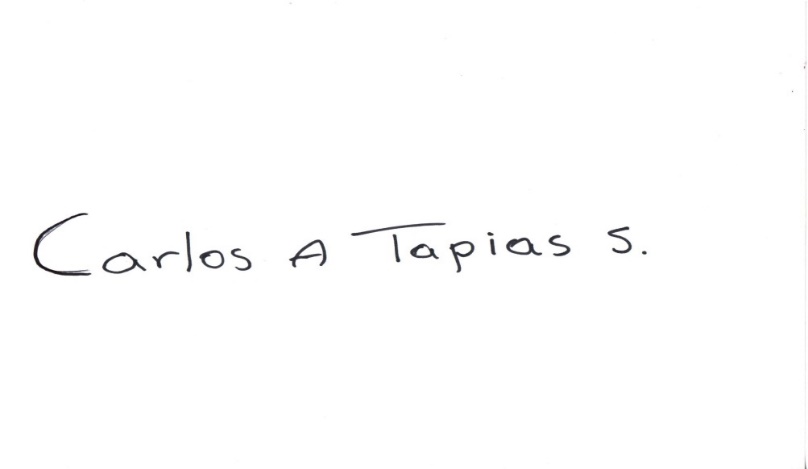 CARLOS ARTURO TAPIAS SALAZARGerente Empresa Social del Estado